De test bestaat uit 9 vragen, waarbij de eerste vraag, "Je wilt leren zeilen. Wat doe je?", is. Hierbij kun je uit vier antwoorden kiezen. Het antwoord dat het beste bij jou past, geef je 4 punten.Het antwoord dat daarna het beste bij jou past, geef je 3 punten.Het antwoord daarna 2 punten en het antwoord dat het minst bij jouw past 1 punt.De punten worden ingevuld in het grijze vakje onder het antwoord. Zorg ervoor dat je altijd aan alle antwoorden punten geeft. Misschien vind je alle antwoorden wel goed. Geef dan toch het beste antwoord 4 punten, de andere antwoorden krijgen dan 3, 2 en 1 punt. Je hebt nu voor de antwoorden 4, 3, 2 of 1 punt gezet. Noteer de punten in de onderstaande tabel. Tel daarna alle punten op die horen bij kolom A en bij kolom B, C en D.Let op! Niet alle vragen doen mee! In welke kolom scoor jij het hoogst?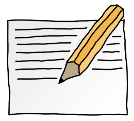 OPDRACHT 4.8kolom Akolom Bkolom CKolom D1. Je wilt leren zeilen. Wat doe je?1. Je wilt leren zeilen. Wat doe je?1. Je wilt leren zeilen. Wat doe je?1. Je wilt leren zeilen. Wat doe je?1. Je wilt leren zeilen. Wat doe je?1. Je wilt leren zeilen. Wat doe je?1. Je wilt leren zeilen. Wat doe je?Ik stap direct in de boot en probeer hoe je moet zeilen. Ik blijf eerst op de kant staan en kijk hoe een ander het doet.Ik kijk eerst in een boek om te kijken hoe je moet zeilen.Ik vraag iemand om het mij voor te doen en doe het na.2. Je krijgt een nieuwe computer. Wat doe je?2. Je krijgt een nieuwe computer. Wat doe je?2. Je krijgt een nieuwe computer. Wat doe je?2. Je krijgt een nieuwe computer. Wat doe je?2. Je krijgt een nieuwe computer. Wat doe je?2. Je krijgt een nieuwe computer. Wat doe je?2. Je krijgt een nieuwe computer. Wat doe je?Ik denk er eerst over na wat je er allemaal mee zou kunnen doen.Ik vraag eerst precies na wat er allemaal op zit en wat ik er mee kan doen.Ik lees eerst de gebruiksaanwijzingen door.Ik probeer van alles direct uit.3. Je moet een werkstuk maken bij techniek. Wat doe je?3. Je moet een werkstuk maken bij techniek. Wat doe je?3. Je moet een werkstuk maken bij techniek. Wat doe je?3. Je moet een werkstuk maken bij techniek. Wat doe je?3. Je moet een werkstuk maken bij techniek. Wat doe je?3. Je moet een werkstuk maken bij techniek. Wat doe je?3. Je moet een werkstuk maken bij techniek. Wat doe je?Ik denk er eerst over na wat de bedoeling is en hoe ik het moet aanpakken.Ik lees eerst de opdracht helemaal door en bekijk de tekening eerst goed.Ik kijk eerst waar ik het werkstuk voor kan gebruiken.Ik begin meteen te werken.4. Je hoort bij Nederlands een spannend verhaal. Je moet het navertellen. Wat doe je?4. Je hoort bij Nederlands een spannend verhaal. Je moet het navertellen. Wat doe je?4. Je hoort bij Nederlands een spannend verhaal. Je moet het navertellen. Wat doe je?4. Je hoort bij Nederlands een spannend verhaal. Je moet het navertellen. Wat doe je?4. Je hoort bij Nederlands een spannend verhaal. Je moet het navertellen. Wat doe je?4. Je hoort bij Nederlands een spannend verhaal. Je moet het navertellen. Wat doe je?4. Je hoort bij Nederlands een spannend verhaal. Je moet het navertellen. Wat doe je?Ik doe net of het verhaal nu gebeurt en dat ik er bij ben.Ik vind wat ik hoor geweldig en wil het meteen zelf ook doen.Ik wil eerst weten of het verhaal klopt.Ik vertel het verhaal gewoon na.5. Je gaat op vakantie. Je mag kiezen uit twee landen. Wat doe je?5. Je gaat op vakantie. Je mag kiezen uit twee landen. Wat doe je?5. Je gaat op vakantie. Je mag kiezen uit twee landen. Wat doe je?5. Je gaat op vakantie. Je mag kiezen uit twee landen. Wat doe je?5. Je gaat op vakantie. Je mag kiezen uit twee landen. Wat doe je?5. Je gaat op vakantie. Je mag kiezen uit twee landen. Wat doe je?5. Je gaat op vakantie. Je mag kiezen uit twee landen. Wat doe je?ik probeer mij voor te stellen wat je allemaal in die landen kunt doen: ik vind het moeilijk om te kiezen.ik denk er niet zo lang over na ik wil er gewoon het beste van maken.Ik probeer zoveel mogelijk over die landen te weten te kom. Daarna kies ik.ik kijk waar ik het meeste aan heb: ik kan snel kiezen.6. Je mag een nieuwe fiets uitzoeken. Wat doe je?6. Je mag een nieuwe fiets uitzoeken. Wat doe je?6. Je mag een nieuwe fiets uitzoeken. Wat doe je?6. Je mag een nieuwe fiets uitzoeken. Wat doe je?6. Je mag een nieuwe fiets uitzoeken. Wat doe je?6. Je mag een nieuwe fiets uitzoeken. Wat doe je?6. Je mag een nieuwe fiets uitzoeken. Wat doe je?Ik denk na waar ik allemaal met de fiets naartoe zou kunnen gaan.Ik wil precies weten wat er op de fiets zit, wat de beste is, en hoe duur hij is.Ik kijk welke fiets voor mij het meest geschikt is.Ik wil direct proberen hoe hij rijdt.7. Je krijgt een proefwerk over een hoofdstuk van geschiedenis. Wat doe je?7. Je krijgt een proefwerk over een hoofdstuk van geschiedenis. Wat doe je?7. Je krijgt een proefwerk over een hoofdstuk van geschiedenis. Wat doe je?7. Je krijgt een proefwerk over een hoofdstuk van geschiedenis. Wat doe je?7. Je krijgt een proefwerk over een hoofdstuk van geschiedenis. Wat doe je?7. Je krijgt een proefwerk over een hoofdstuk van geschiedenis. Wat doe je?7. Je krijgt een proefwerk over een hoofdstuk van geschiedenis. Wat doe je?7. Je krijgt een proefwerk over een hoofdstuk van geschiedenis. Wat doe je?7. Je krijgt een proefwerk over een hoofdstuk van geschiedenis. Wat doe je?7. Je krijgt een proefwerk over een hoofdstuk van geschiedenis. Wat doe je?7. Je krijgt een proefwerk over een hoofdstuk van geschiedenis. Wat doe je?7. Je krijgt een proefwerk over een hoofdstuk van geschiedenis. Wat doe je?7. Je krijgt een proefwerk over een hoofdstuk van geschiedenis. Wat doe je?7. Je krijgt een proefwerk over een hoofdstuk van geschiedenis. Wat doe je?7. Je krijgt een proefwerk over een hoofdstuk van geschiedenis. Wat doe je?Ik leer alleen wat ik voor de repetitie moet weten.Ik leer alleen wat ik voor de repetitie moet weten.Ik leer alleen wat ik voor de repetitie moet weten.Ik probeer het hoofdstuk te begrijpen.Ik probeer het hoofdstuk te begrijpen.Ik probeer het hoofdstuk te begrijpen.Ik schrijf  de belangrijkste dingen op.Ik schrijf  de belangrijkste dingen op.Ik schrijf  de belangrijkste dingen op.Ik leer, omdat het nou eenmaal moet.Ik leer, omdat het nou eenmaal moet.Ik leer, omdat het nou eenmaal moet.8. Je kan vakantiewerk krijgen. Wat doe je?8. Je kan vakantiewerk krijgen. Wat doe je?8. Je kan vakantiewerk krijgen. Wat doe je?8. Je kan vakantiewerk krijgen. Wat doe je?8. Je kan vakantiewerk krijgen. Wat doe je?8. Je kan vakantiewerk krijgen. Wat doe je?8. Je kan vakantiewerk krijgen. Wat doe je?Ik probeer me voor te stellen hoe het zal zijn om dat werk te doen.Ik wil eerst precies weten hoe hard ik moet werken en hoeveel ik verdien.Ik wil precies weten wat iemand in dat bedrijf moet doen en hoe het bedrijf werkt.Ik ga werken en kijk wel of het me bevalt.9. je mag zelf kiezen hoe je les krijgt in aardrijkskunde. Wat doe je?9. je mag zelf kiezen hoe je les krijgt in aardrijkskunde. Wat doe je?9. je mag zelf kiezen hoe je les krijgt in aardrijkskunde. Wat doe je?9. je mag zelf kiezen hoe je les krijgt in aardrijkskunde. Wat doe je?9. je mag zelf kiezen hoe je les krijgt in aardrijkskunde. Wat doe je?9. je mag zelf kiezen hoe je les krijgt in aardrijkskunde. Wat doe je?9. je mag zelf kiezen hoe je les krijgt in aardrijkskunde. Wat doe je?Ik wil graag dat de leraar verhalen vertelt.Ik wil graag werkstukken maken.Ik wil graag weten waar de opdrachten voor nodig zijn. Ik wil graag duidelijke opdrachten hebben.OPDRACHT 4.9VraagKolom AKolom BKolom CKolom D1.XX2.XX3.4.XX5.XX6.XX7.X8.9.XTotaal ATotaal BTotaal CTotaal D